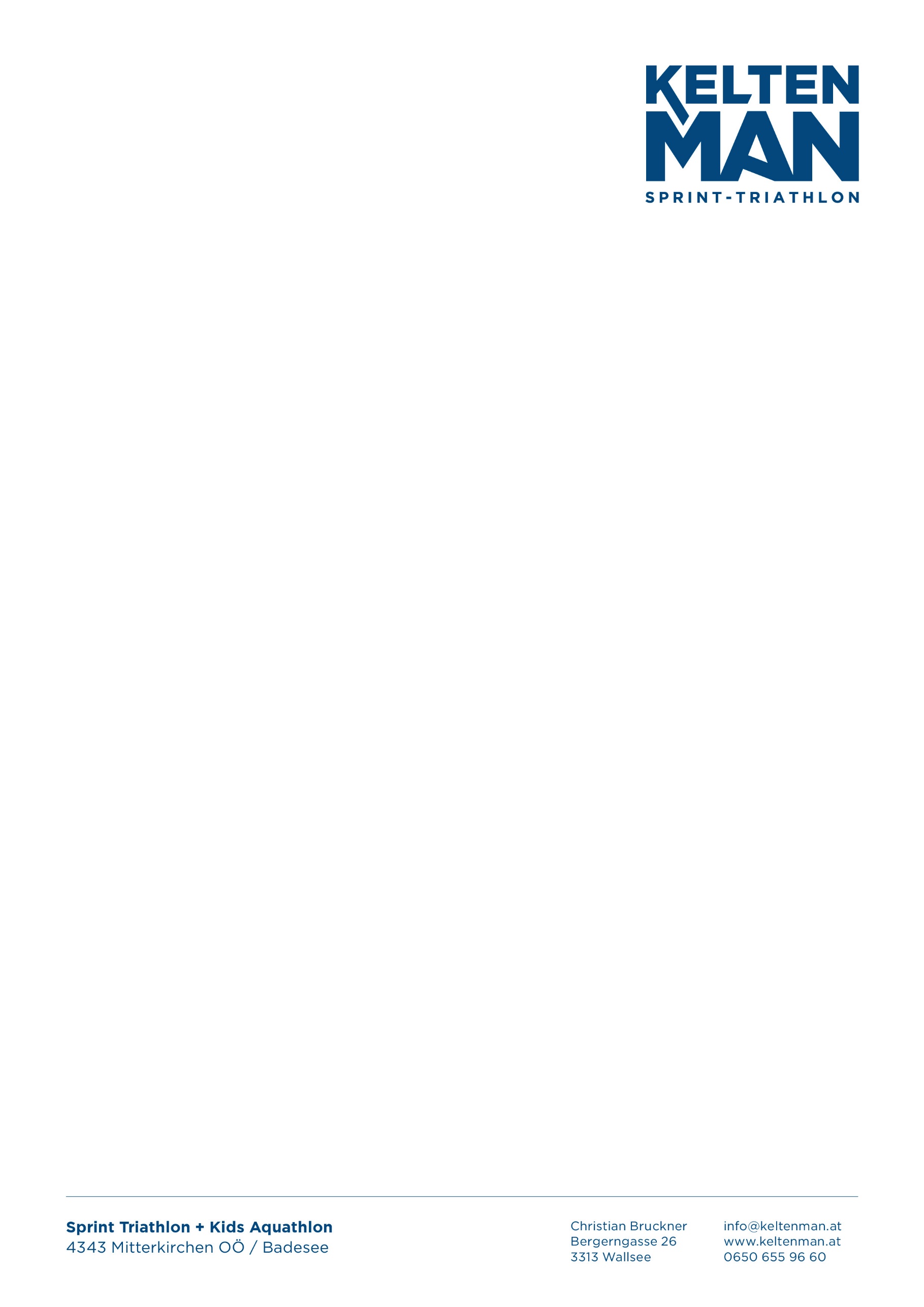 AnGrillenberger Spenglerei Flachdach GmbHBaumgartenberg 764342 BaumgartenbergWallsee, am 26. Dezember 2022RechnungBeleg Nr.: Grillenberger/2022Entsprechend unserer Sponsoring Vereinbarung für den KELTENMAN, erlauben wir uns€ 2000,-in Rechnung zu stellen.Bitte überweisen Sie auf unser Konto: IBAN: AT32 2020 2015 1010 0371Vielen Dank für Ihre UnterstützungMit sportlichen GrüßenChristian BrucknerChristian Bruckner - TriaTeamWallsee